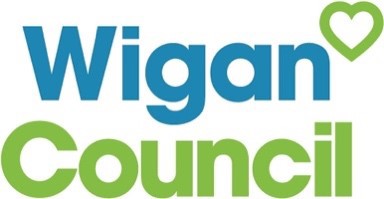 #StepintoSocialCare NW ADASS Regional Recruitment Campaign Privacy Notice#StepintoSocialCare NW ADASS Regional Recruitment Campaign Privacy NoticeWigan Council (“a Data Controller”) is committed to protecting the privacy andsecurity of your personal information.Wigan Council and organisations who work on our behalf, collect, store and process personal and sensitive information about residents, service users and those who we come into contact with. This information enables us to carry out specific functions that we are responsible for.We recognise the need to treat personal and sensitive data in a fair and lawful manner. No personal information held by us will be processed unless the requirements for fair and lawful processing can be met.Our core obligations under the UK General Data Protection Regulation (GDPR) and commitments are set out in the Council’s Primary Privacy Notice.This notice provides additional privacy information for customers who use the following services:#StepintoSocialCare Recruitment PortalIt describes how we collect, use and share personal information about you:Before, during and after your relationship with us ends andThe types of personal information we need to process, including informationthe law describes as ‘special because of its sensitivity’.It is important that you read this notice, together with any other privacy information so that you are aware of how and why we use your personal information.What information we collect:Your Name, address, contact details (email address and telephone number), confirmation that you are aged 18 or overYour motivations and personal qualities for working in social care (as provided by you)Geographical areas you would like to work in and availability for work full or part timeSpecial categories:We do not intend to collect, store nor use "special categories" of more sensitive personal information.The legal basis we rely on for processing your personal information is:Contract: the processing is necessary for a contract the Council has with you, or because we have asked you to take specific steps/provide information before entering into a contract with Council, other local authorities or social care providersPurpose(s):The purpose for collecting and using your personal information to identify individuals who express an interest in working in adult social care, in order to provide these individuals’ interest and contact details to adult social care providers..Automated decision-makingYour expression of interest will automatically be passed to the local authorities you choose on the form, but any decisions we or the other local authorities make about you involve human intervention.CookiesTo find out how the data processor uses cookies please see their Cookie Notice.Data sharingIn addition to the general reasons for information sharing described in the Council’sPrimary Privacy Notice:We have engaged Think Design Manchester Ltd (a “data processor”) who have developed a website form to collect your personal data to share with local authorities where you wish to work.Recipients of your personal dataYour data will be shared with Think Design Manchester LimitedThe local authorities where you indicate you could workAdult social care providers in the areas you have indicated you could work in Data retentionWe will only retain your personal information for as long as necessary to fulfil the purposes we collected it for, including for the purposes of satisfying any future legal, accounting, or reporting requirements. Personal data will be deleted at the end of the project.We must continue to retain necessary information in accordance with our Corporate Records Management Policy to fulfil legal, statutory and regulatory requirements.Rights of access, correction, erasure, and restrictionYou have the right to ask for your information or make a request regarding your data and there will not be a charge for you to do so. This is known as a subject access / GDPR rights request.To do this you can visit our website where you can make a subject access / GDPR rights request online or write to us at: Information Governance, Wigan Council, PO Box 100, Wigan WN1 3DS. or email us at: subjectaccess@wigan.gov.ukAs part of a subject access / GDPR rights request, you have the right to:Ask for access to your informationTo ask for your information to be corrected if it is inaccurate or incompleteTo ask for your information to be deleted or removed where there is no needfor us to continue processing it. (right to be forgotten)To ask us to restrict the use of your informationTo object to how your information is used.You will not have to pay a fee to access your personal information (or to exercise any of the other rights). However, we may charge a reasonable fee if your request for access is in our view unreasonable or excessive. Alternatively, we may refuse to comply with the request in such circumstancesYou have a right to be informed about how and why your personal information is being processed. This notice fulfils that obligation.Further details are contained within the Council’s Primary Privacy Notice and should be read in conjunction with this document.Data Protection OfficerIf you wish to raise a concern about your data, or how your data has been handled, please contact our Data Protection Officer.If you are unhappy with the way that we handle your concern you may complain to the Information Commissioners Office (ICO) at:Wycliffe House Water Lane Wilmslow CheshireSK9 5AFTel: 0303 123 1113The Information Commissioners Office deals with concerns and complaints relating to data protection (GDPR) and freedom of information legislation.Changes to this privacy noticeWe may update or revise this privacy notice from time to time and will provide supplementary privacy information as is necessary.Document ControlDocument title#StepintoSocialCare NW ADASS Regional Recruitment Campaign Privacy NoticePurposePrivacy information following transfer of IHL ServicesAuthorGraham DonelanDate of publication8th November 2021Owner/responsibilityStuart Cowley/Andrew BurridgeDistributionVia Care Jobs North West | Step into Social Care (carejobsnw.co.uk)VersionVersion 1.0DateNovember 2021CommentsApproved by Wigan Council Data Protection Officer, 8th November 2021